NEA’s Read Across AmericaProclamation- A Nation of Diverse ReadersWHEREAS, the citizens of  Hardin County	 stand firmly committed to promoting reading as the catalyst for our students’ future academic success, their preparation for America’s jobs of the future, and their ability to compete in a global economy; and WHEREAS, Hardin County Education Association	 has provided significant leadership in the area of community involvement in the education of our youth, grounded in the principle that educational investment is key to the community’s well-being and long-term quality of life; and WHEREAS, “NEA’s Read Across America,” a national celebration of reading on March 1, 2019,  sponsoredby the National Education Association, promotes reading and adult involvement in the education of our community’s students; THEREFORE,BE IT RESOLVED that the  Hardin County Board of Education	  calls  on  the citizens of  Hardin County Schools and the Community	  to assure that every child is in a safe place reading together with a caring adult on  March  1,  2019;  AND BE IT FURTHER RESOLVED that this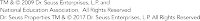 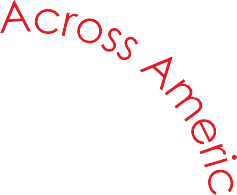 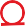 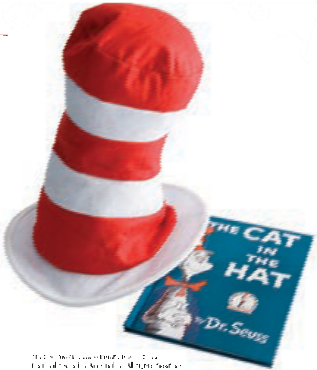 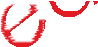 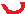 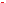 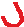 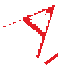 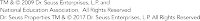 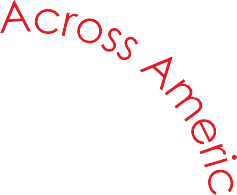 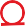 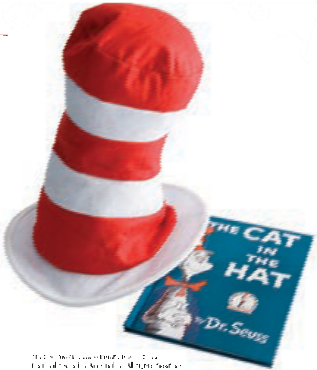 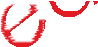 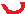 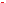 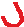 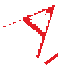 body enthusiastically endorses “NEA’s Read Across America”and recommits our community to engage in programsand activities to make America’s children the best	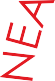 readers in the world.Signed:	 Signed:  	www.nea.org/readacrossSigned:  	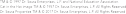 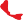 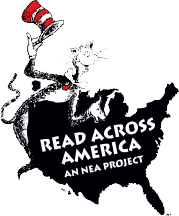 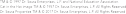 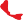 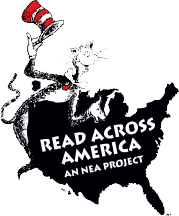                Signed: ____________________________________________________             Signed:_____________________________________________________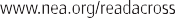 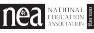 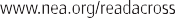 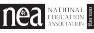                Signed: ____________________________________________________